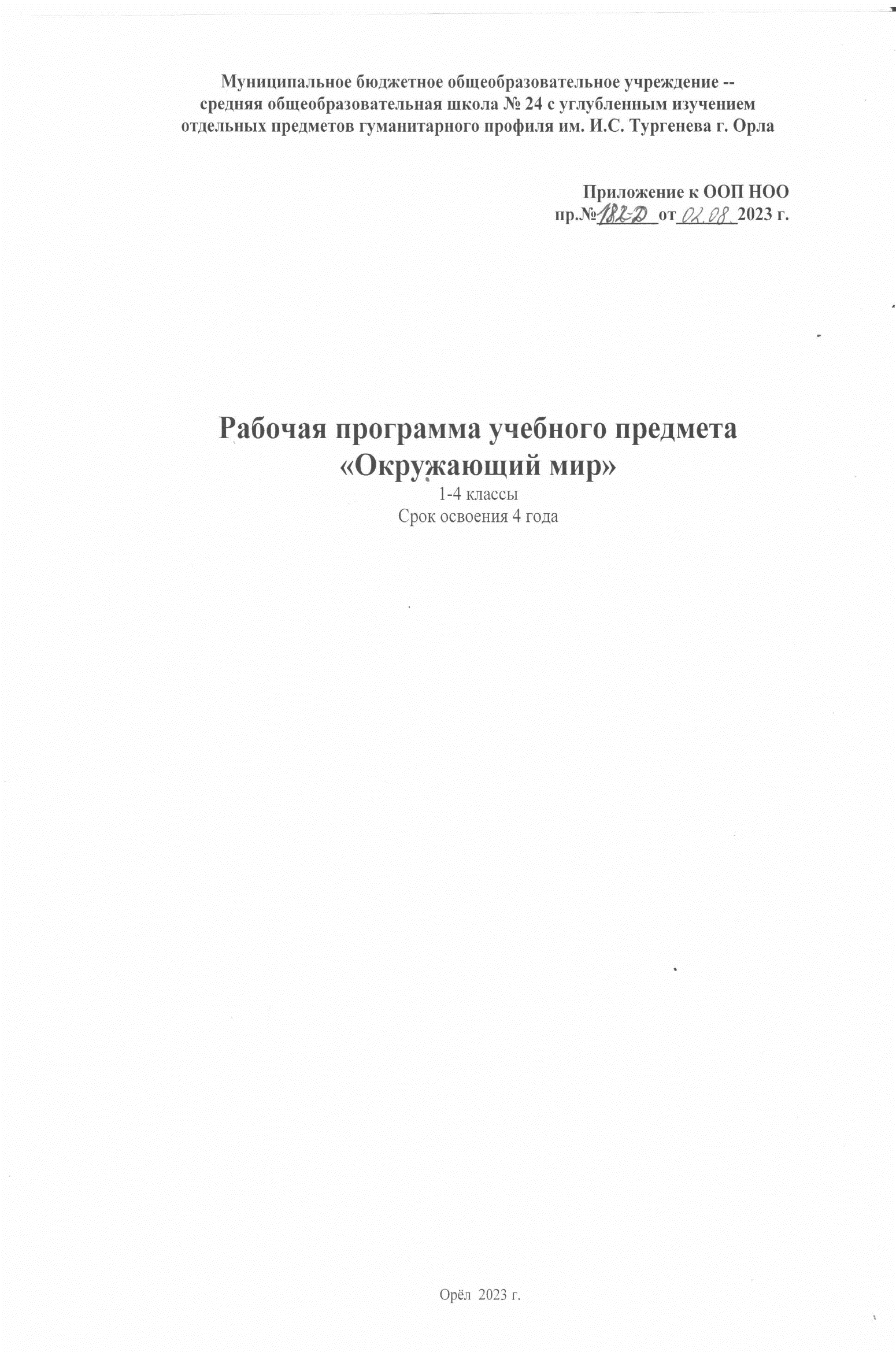 Программа составлена на основе Федеральной рабочей  программы НОО по учебному предмету «Окружающий мир» (предметная область «Обществознание и естествознание» («Окружающий мир») ПОЯСНИТЕЛЬНАЯ ЗАПИСКАПрограмма по окружающему миру на уровне начального общего образования для обучающихся 1-4 классов Муниципальной средней общеобразовательной школы 24  им. И.С.Тургенева г. Орла составлена на основе требований к результатам освоения ООП НОО, представленных в ФГОС НОО и федеральной рабочей программы воспитания.Изучение окружающего мира, интегрирующего знания о природе, предметном мире, обществе и взаимодействии людей в нём, соответствует потребностям и интересам обучающихся на уровне начального общего образования и направлено на достижение следующих целей:формирование целостного взгляда на мир, осознание места в нём человека на основе целостного взгляда на окружающий мир (природную и социальную среду обитания); освоение естественнонаучных, обществоведческих, нравственно-этических понятий, представленных в содержании программы по окружающему миру;формирование ценности здоровья человека, его сохранения и укрепления, приверженности здоровому образу жизни;развитие умений и навыков применять полученные знания в реальной учебной и жизненной практике, связанной как с поисково-исследовательской деятельностью    (наблюдения,    опыты,    трудовая    деятельность),    так    и с творческим использованием приобретённых знаний в речевой, изобразительной, художественной деятельности;духовно-нравственное развитие и воспитание личности гражданина Российской Федерации, понимание своей принадлежности к Российскому государству, определённому этносу;проявление уважения к истории, культуре, традициям народов Российской Федерации;освоение обучающимися мирового культурного опыта по созданию общечеловеческих ценностей, законов и правил построения взаимоотношений в социуме;обогащение духовного опыта обучающихся, развитие способности ребёнка / к социализации на основе принятия гуманистических норм жизни, приобретение опыта эмоционально-положительного отношения к природе в соответствии с экологическими нормами поведения;становление навыков повседневного проявления культуры общения, гуманного отношения к людям, уважительного отношения к их взглядам, мнению и индивидуальности.Центральной идеей конструирования содержания и планируемых результатов обучения окружающему миру является раскрытие роли человека в природе и обществе, ознакомление с правилами поведения в среде обитания и освоение общечеловеческих ценностей взаимодействия в системах: «Человек и природа»,«Человек и общество», «Человек и другие люди», «Человек и познание». Важнейшей составляющей всех указанных систем является содержание, усвоение которого гарантирует формирование у обучающихся навыков здорового и безопасного образа жизни на основе развивающейся способности предвидеть результаты своих поступков и оценки возникшей ситуации.Отбор содержания программы по окружающему миру осуществлён на основе следующих ведущих идей:раскрытие роли человека в природе и обществе;освоение общечеловеческих ценностей взаимодействия в системах: «Человек и природа», «Человек и общество», «Человек и другие люди», «Человек и его самость», «Человек и познание».Общее число часов, рекомендованных для изучения окружающего мира, ‒ 270 часов (два часа в неделю в каждом классе): 1 класс – 66 часов, 2 класс – 68 часов, 3 класс – 68 часов, 4 класс – 68 часов.СОДЕРЖАНИЕ ОБУЧЕНИЯКЛАССЧеловек и обществоШкола. Школьные традиции и праздники. Адрес школы. Классный, школьный коллектив. Друзья, взаимоотношения между ними; ценность дружбы, согласия, взаимной помощи.Совместная деятельность с одноклассниками ‒ учёба, игры, отдых. Рабочее место школьника: удобное размещение учебных материалов и учебного оборудования; поза; освещение рабочего места. Правила безопасной работы на учебном месте.Режим труда и отдыха.Семья. Моя семья в прошлом и настоящем. Имена и фамилии членов семьи, их профессии. Взаимоотношения и взаимопомощь в семье. Совместный труд и отдых. Домашний адрес.Россия ‒ наша Родина. Москва ‒ столица России. Символы России (герб, флаг, гимн). Народы России. Первоначальные сведения о родном крае. Название своего населённого пункта (города, села), региона. Культурные объекты родного края.Ценность и красота рукотворного мира. Правила поведения в социуме.Человек и природаПрирода ‒ среда обитания человека. Природа и предметы, созданные человеком. Природные материалы. Бережное отношение к предметам, вещам, уход за ними. Неживая и живая природа. Наблюдение за погодой своего края. Погода и термометр. Определение температуры воздуха (воды) по термометру.Сезонные изменения в природе. Взаимосвязи между человеком и природой.Правила нравственного и безопасного поведения в природе.Растительный мир. Растения ближайшего окружения (узнавание, называние, краткое описание). Лиственные и хвойные растения. Дикорастущие и культурные растения. Части растения (название, краткая характеристика значения для жизни растения): корень, стебель, лист, цветок, плод, семя. Комнатные растения, правила содержания и ухода.Мир животных. Разные группы животных (звери, насекомые, птицы, рыбы и другие).   Домашние и дикие животные (различия   в условиях жизни). Забота о домашних питомцах.Правила безопасной жизнедеятельностиПонимание необходимости соблюдения режима дня, правил здорового питания и личной гигиены. Правила безопасности в быту: пользование бытовыми электроприборами, газовыми плитами.Дорога от дома до школы. Правила безопасного поведения пешехода (дорожные знаки, дорожная разметка, дорожные сигналы).Безопасность в Интернете (электронный дневник и электронные ресурсы школы) в условиях контролируемого доступа в информационно- телекоммуникационную сеть «Интернет».УНИВЕРСАЛЬНЫЕ УЧЕБНЫЕ ДЕЙСТВИЯ (ПРОПЕДЕВТИЧЕСКИЙ УРОВЕНЬ)Изучение   окружающего    мира    в    1    классе    способствует    освоению на пропедевтическом уровне ряда универсальных учебных действий: познавательных универсальных учебных действий, коммуникативных универсальных учебных действий, регулятивных универсальных учебных действий, совместной деятельности.Познавательные универсальные учебные действияБазовые логические действия:сравнивать происходящие в природе изменения, наблюдать зависимость изменений в живой природе от состояния неживой природы;приводить примеры представителей разных групп животных (звери, насекомые, рыбы, птицы), называть главную особенность представителей одной группы (в пределах изученного);приводить примеры лиственных и хвойных растений, сравнивать их, устанавливать различия во внешнем виде.Работа с информацией:понимать, что информация может быть представлена в разной форме: текста, иллюстраций, видео, таблицы;соотносить иллюстрацию явления (объекта, предмета) с его названием.Коммуникативные универсальные учебные действияв процессе учебного диалога слушать говорящего; отвечать на вопросы, дополнять ответы участников; уважительно относиться к разным мнениям;воспроизводить названия своего населенного пункта, название страны, её столицы;воспроизводить наизусть слова гимна России;соотносить	предметы	декоративно-прикладного	искусства с   принадлежностью   народу   Российской    Федерации,    описывать    предмет по предложенному плану;описывать по предложенному плану время года, передавать в рассказе своё отношение к природным явлениям;сравнивать домашних и диких животных, объяснять, чем они различаются.Регулятивные универсальные учебные действиясравнивать организацию своей жизни с установленными правилами здорового образа жизни (выполнение режима, двигательная активность, закаливание, безопасность использования бытовых электроприборов);оценивать выполнение правил безопасного поведения на дорогах и улицах другими детьми, выполнять самооценку;анализировать предложенные ситуации: устанавливать нарушения режима дня, организации учебной работы; нарушения правил дорожного движения, правил пользования электро- и газовыми приборами.Совместная деятельностьсоблюдать правила общения в совместной деятельности: договариваться, справедливо распределять работу, определять нарушение правил взаимоотношений, при участии учителя устранять возникающие конфликты.КЛАССЧеловек и обществоНаша Родина ‒ Россия, Российская Федерация. Россия и её столица на карте. Государственные символы России. Москва – столица России. Святыни Москвы – святыни России: Кремль, Красная площадь, Большой театр и другие. Характеристика отдельных исторических событий, связанных с Москвой (основание Москвы, строительство Кремля и другие). Герб Москвы. Расположение Москвы на карте. Города России. Россия – многонациональное государство. Народы России, их традиции, обычаи, праздники. Родной край, его природные и культурные достопримечательности. Значимые события истории родного края.Свой регион и его главный город на карте; символика своего региона. Хозяйственные занятия, профессии жителей родного края. Значение труда в жизни человека и общества.Семья. Семейные ценности и традиции. Родословная. Составление схемы родословного древа, истории семьи.Правила культурного поведения в общественных местах. Доброта, справедливость, честность, уважение к чужому мнению и особенностям других людей – главные правила взаимоотношений членов общества.Человек и природаМетоды познания природы: наблюдения, опыты, измерения.Звёзды и созвездия, наблюдения звёздного неба. Планеты. Чем Земля отличается от других планет; условия жизни на Земле. Изображения Земли: глобус, карта, план. Карта мира. Материки, океаны. Определение сторон горизонта при помощи компаса. Ориентирование на местности по местным природным признакам, Солнцу. Компас, устройство; ориентирование с помощью компаса.Многообразие	растений.	Деревья,	кустарники,	травы.	Дикорастущие	и культурные растения. Связи в природе. Годовой ход изменений в жизни растений. Многообразие животных. Насекомые, рыбы, птицы, звери, земноводные, пресмыкающиеся: общая характеристика внешних признаков. Связи в природе.Годовой ход изменений в жизни животных.Красная книга России, её значение, отдельные представители растений и животных Красной книги. Заповедники, природные парки. Охрана природы. Правила нравственного поведения на природе.Правила безопасной жизнедеятельностиЗдоровый образ жизни: режим дня (чередование сна, учебных занятий, двигательной активности) и рациональное питание (количество приёмов пищи и рацион питания). Физическая культура, закаливание, игры на воздухе как условие сохранения и укрепления здоровья.Правила безопасности в школе (маршрут до школы, правила поведения на занятиях, переменах, при приёмах пищи и на пришкольной территории), в быту, на прогулках.Правила безопасного поведения пассажира наземного транспорта и метро (ожидание на остановке, посадка, размещение в салоне или вагоне, высадка, знаки безопасности на общественном транспорте). Номера телефонов экстренной помощи.Правила поведения при пользовании компьютером. Безопасность в Интернете (коммуникация в мессенджерах и социальных группах) в условиях контролируемого доступа в информационно-телекоммуникационную сеть«Интернет».УНИВЕРСАЛЬНЫЕ УЧЕБНЫЕ ДЕЙСТВИЯ (ПРОПЕДЕВТИЧЕСКИЙ УРОВЕНЬ)Изучение   окружающего   мира   во    2    классе    способствует    освоению на пропедевтическом уровне ряда универсальных учебных действий: познавательных универсальных учебных действий, коммуникативных универсальных учебных действий, регулятивных универсальных учебных действий, совместной деятельности.Познавательные универсальные учебные действияБазовые логические действия:ориентироваться в методах познания природы (наблюдение, опыт, сравнение, измерение);определять на основе наблюдения состояние вещества (жидкое, твёрдое, газообразное);различать символы Российской Федерации;различать деревья, кустарники, травы;	приводить примеры (в пределах изученного);группировать	растения:	дикорастущие	и	культурные;	лекарственные	и ядовитые (в пределах изученного);различать прошлое, настоящее, будущее.Работа с информацией:различать	информацию,	представленную	в	тексте,	графически, аудиовизуально;читать информацию, представленную в схеме, таблице;используя текстовую информацию, заполнять таблицы; дополнять схемы; соотносить	пример	(рисунок,	предложенную	ситуацию)	со	временемпротекания.Коммуникативные универсальные учебные действияориентироваться в терминах (понятиях), соотносить их с краткой характеристикой:понятия и термины, связанные с социальным миром (индивидуальность человека, органы чувств, жизнедеятельность; поколение, старшее поколение, культура поведения; Родина, столица, родной край, регион);понятия и термины, связанные с миром природы (среда обитания, тело, явление, вещество; заповедник);понятия и термины, связанные с организацией своей жизни и охраны здоровья (режим, правильное питание, закаливание, безопасность, опасная ситуация);описывать условия жизни на Земле, отличие нашей планеты от других планет Солнечной системы;создавать небольшие описания на предложенную тему (например, «Моя семья», «Какие бывают профессии?», «Что «умеют» органы чувств?», «Лес – природное сообщество» и другие);создавать высказывания-рассуждения (например, признаки животного и растения как живого существа; связь изменений в живой природе с явлениями неживой природы);приводить примеры растений и животных, занесённых в Красную книгу России (на примере своей местности);описывать современные события от имени их участника.Регулятивные универсальные учебные действияследовать образцу, предложенному плану и инструкции при решении учебной задачи;контролировать с небольшой помощью учителя последовательность действий по решению учебной задачи;оценивать результаты своей работы, анализировать оценку учителя и других обучающихся, спокойно, без обид принимать советы и замечания.Совместная деятельностьстроить   свою   учебную   и   игровую   деятельность,   житейские   ситуации в соответствии с правилами поведения, принятыми в обществе;оценивать жизненные ситуации с точки зрения правил поведения, культуры общения, проявления терпения и уважения к собеседнику;проводить в парах (группах) простые опыты по определению свойств разных веществ (вода, молоко, сахар, соль, железо), совместно намечать план работы, оценивать свой вклад в общее дело;определять причины возможных конфликтов, выбирать (из предложенных) способы их разрешения.КЛАССЧеловек и обществоОбщество как совокупность людей, которые объединены общей культурой и связаны друг с другом совместной деятельностью во имя общей цели. Наша Родина   ‒   Российская   Федерация.   Уникальные    памятники    культуры России, родного края. Государственная символика Российской Федерации и своего региона. Города Золотого кольца России. Народы России. Уважение к культуре, традициям своего народа и других народов, государственным символам России.Семья – коллектив близких, родных людей. Семейный бюджет, доходы и расходы семьи. Уважение к семейным ценностям.Правила нравственного поведения в социуме. Внимание, уважительное отношение к людям с ограниченными возможностями здоровья, забота о них.Значение труда в жизни человека и общества. Трудолюбие как общественно значимая ценность в культуре народов России. Особенности труда людей родного края, их профессии.Страны и народы мира. Памятники природы и культуры – символы стран, в которых они находятся.Человек и природаМетоды изучения природы. Карта мира. Материки и части света.Вещество. Разнообразие веществ в окружающем мире. Примеры веществ: соль, сахар, вода, природный газ. Твёрдые тела, жидкости, газы. Простейшие практические работы с веществами, жидкостями, газами. Воздух – смесь газов. Свойства воздуха. Значение воздуха для растений, животных, человека. Вода. Свойства воды. Состояния воды, её распространение   в природе,   значение для живых организмов и хозяйственной жизни человека. Круговорот воды в природе. Охрана воздуха, воды.Горные породы и минералы. Полезные ископаемые, их значение в хозяйстве человека, бережное отношение людей к полезным ископаемым. Полезные ископаемые родного края (2–3 примера). Почва, её состав, значение для живой природы и хозяйственной жизни человека.Первоначальные представления о бактериях.Грибы: строение шляпочных грибов. Грибы съедобные и несъедобные.Разнообразие   растений.    Зависимость    жизненного    цикла    организмов от условий окружающей среды. Размножение и развитие растений. Особенностипитания и дыхания растений. Роль растений в природе и жизни людей, бережное отношение человека к растениям. Условия, необходимые для жизни растения (свет, тепло, воздух, вода). Наблюдение роста растений, фиксация изменений. Растения родного края, названия и краткая характеристика на основе наблюдений. Охрана растений.Разнообразие   животных.   Зависимость   жизненного    цикла    организмов от условий окружающей среды. Размножение и развитие животных (рыбы, птицы, звери). Особенности питания животных. Цепи питания. Условия, необходимые для жизни животных (воздух, вода, тепло, пища). Роль животных в природе и жизни людей, бережное отношение человека к животным. Охрана животных. Животные родного края, их названия, краткая характеристика на основе наблюдений.Природные сообщества: лес, луг, пруд. Взаимосвязи в природном сообществе: растения ‒ пища и укрытие для животных; животные – распространители плодов и семян растений. Влияние человека на природные сообщества. Природные сообщества родного края (2–3 примера на основе наблюдений). Правила нравственного поведения в природных сообществах.Человек – часть природы. Общее представление о строении тела человека. Системы органов (опорно-двигательная, пищеварительная, дыхательная, кровеносная, нервная, органы чувств), их роль в жизнедеятельности организма. Измерение температуры тела человека, частоты пульса.Правила безопасной жизнедеятельностиЗдоровый образ жизни: двигательная активность (утренняя зарядка, динамические паузы), закаливание и профилактика заболеваний. Забота о здоровье и безопасности окружающих людей.Безопасность во дворе жилого дома (правила перемещения внутри двора и пересечения дворовой проезжей части, безопасные зоны электрических, газовых, тепловых подстанций и других опасных объектов инженерной инфраструктуры жилого дома, предупреждающие знаки безопасности).Правила безопасного поведения пассажира железнодорожного, водного и авиатранспорта (правила безопасного поведения на вокзалах и в аэропортах, безопасное поведение в вагоне, на борту самолёта, судна; знаки безопасности).Безопасность в Интернете (ориентирование в признаках мошеннических действий,    защита     персональной     информации,     правила     коммуникации в мессенджерах и социальных группах) в условиях контролируемого доступа в информационно-телекоммуникационную сеть «Интернет».УНИВЕРСАЛЬНЫЕ УЧЕБНЫЕ ДЕЙСТВИЯИзучение окружающего мира в 3 классе способствует освоению ряда универсальных учебных действий: познавательных универсальных учебных действий, коммуникативных универсальных учебных действий, регулятивных универсальных учебных действий, совместной деятельности.Познавательные универсальные учебные действияБазовые логические и исследовательские действия:проводить несложные наблюдения в природе (сезонные изменения, поведение животных) по предложенному и самостоятельно составленному плану; на основе результатов совместных с одноклассниками наблюдений (в парах, группах) делать выводы;устанавливать зависимость между внешним видом, особенностями поведения и условиями жизни животного;определять (в процессе рассматривания объектов и явлений) существенные признаки и отношения между объектами и явлениями;моделировать цепи питания в природном сообществе; различать понятия «век», «столетие», «историческое время»;соотносить историческое событие с датой (историческим периодом).Работа с информацией:понимать, что работа с моделями Земли (глобус, карта) может дать полезную и интересную информацию о природе нашей планеты; находить на глобусе материки и океаны, воспроизводить их названия; находить на карте нашу страну, столицу, свой регион;читать     несложные      планы,      соотносить      условные      обозначения с изображёнными объектами;находить по предложению учителя информацию в разных источниках: текстах, таблицах, схемах, в том числе в Интернете (в условиях контролируемого входа);соблюдать правила безопасности при работе в информационной среде.Коммуникативные универсальные учебные действияориентироваться в понятиях, соотносить понятия и термины с их краткой характеристикой:понятия и термины, связанные с социальным миром (безопасность, семейный бюджет, памятник культуры);понятия и термины, связанные с миром природы (планета, материк, океан, модель Земли, царство природы, природное сообщество, цепь питания, Красная книга);понятия и термины, связанные с безопасной жизнедеятельностью (знаки дорожного движения, дорожные ловушки, опасные ситуации, предвидение);описывать (характеризовать) условия жизни на Земле;описывать схожие, различные, индивидуальные признаки на основе сравнения объектов природы;приводить примеры, кратко характеризовать представителей разных царств природы;называть	признаки	(характеризовать)	животного	(растения)	как	живого организма;описывать (характеризовать) отдельные страницы истории нашей страны (в пределах изученного).Регулятивные универсальные учебные действияпланировать шаги по решению учебной задачи, контролировать свои действия (при небольшой помощи учителя);устанавливать причину возникающей трудности или ошибки, корректировать свои действия.Совместная деятельностьучаствуя в совместной деятельности, выполнять роли руководителя (лидера), подчинённого;оценивать результаты деятельности участников, положительно реагировать на советы и замечания в свой адрес;выполнять правила совместной деятельности, признавать право другого человека иметь собственное суждение, мнение; самостоятельно разрешать возникающие конфликты с учётом этики общения.КЛАССЧеловек и обществоКонституция – Основной закон Российской Федерации. Права и обязанности гражданина Российской Федерации. Президент Российской Федерации – глава государства. Политико-административная карта России.Общая характеристика родного края, важнейшие достопримечательности, знаменитые соотечественники.Города России. Святыни городов России. Главный город родного края: достопримечательности, история и характеристика отдельных исторических событий, связанных с ним.Праздник в жизни общества как средство укрепления общественной солидарности и упрочения духовных связей между соотечественниками. Новый год, День защитника Отечества, Международный женский день, День весны и труда, День Победы, День России, День народного единства, День Конституции. Праздники и памятные даты своего региона. Уважение к культуре, истории, традициям своего народа и других народов, государственным символам России.История Отечества. «Лента времени» и историческая карта.Наиболее важные и яркие события общественной и культурной жизни страны в разные исторические периоды: Государство Русь, Московское государство, Российская империя, СССР, Российская Федерация. Картины быта, труда, духовно- нравственные и культурные традиции людей в разные исторические времена. Выдающиеся люди разных эпох как носители базовых национальных ценностей.Наиболее значимые объекты списка Всемирного культурного наследия в России и за рубежом. Охрана памятников истории и культуры. Посильное участие в охране памятников истории и культуры своего края.Личная ответственность каждого человека за сохранность историко- культурного наследия своего края.Правила нравственного поведения в социуме, отношение к людям независимо от их национальности, социального статуса, религиозной принадлежности.Человек и природаМетоды познания окружающей природы: наблюдения, сравнения, измерения, опыты по исследованию природных объектов и явлений.Солнце – ближайшая к нам звезда, источник света и тепла для всего живого на Земле. Характеристика планет Солнечной системы. Естественные спутники планет. Смена дня и ночи на Земле. Вращение Земли как причина смены дня и ночи. Обращение Земли вокруг Солнца и смена времён года.Формы земной поверхности: равнины, горы, холмы, овраги (общее представление, условное обозначение равнин и гор на карте). Равнины и горы России. Особенности поверхности родного края (краткая характеристика на основе наблюдений).Водоёмы, их разнообразие (океан, море, озеро, пруд, болото); река как водный поток; использование рек и водоёмов человеком. Крупнейшие реки и озёра России, моря, омывающие её берега, океаны. Водоёмы и реки родного края (названия, краткая характеристика на основе наблюдений).Наиболее   значимые   природные   объекты   списка   Всемирного   наследия в России и за рубежом (2–3 объекта).Природные зоны России: общее представление, основные природные зоны (климат, растительный и животный мир, особенности труда и быта людей, влияние человека на природу изучаемых зон, охрана природы). Связи в природных зонах.Некоторые доступные для понимания экологические проблемы взаимодействия человека и природы. Охрана природных богатств: воды, воздуха, полезных ископаемых, растительного и животного мира. Правила нравственного поведения в природе. Международная Красная книга (отдельные примеры).Правила безопасной жизнедеятельностиЗдоровый образ жизни: профилактика вредных привычек.Безопасность в городе (планирование маршрутов с учётом транспортной инфраструктуры города; правила безопасного поведения в общественных местах, зонах отдыха, учреждениях культуры).Правила безопасного поведения велосипедиста с учётом дорожных знаков и разметки, сигналов и средств защиты велосипедиста, правила использования самоката и других средств индивидуальной мобильности.Безопасность в Интернете (поиск достоверной информации, опознавание государственных образовательных ресурсов и детских развлекательных порталов) в условиях контролируемого доступа в Интернет.УНИВЕРСАЛЬНЫЕ УЧЕБНЫЕ ДЕЙСТВИЯИзучение окружающего мира в 4 классе способствует освоению ряда универсальных учебных действий: познавательных универсальных учебных действий, коммуникативных универсальных учебных действий, регулятивных универсальных учебных действий, совместной деятельности.Познавательные универсальные учебные действияБазовые логические и исследовательские действия:устанавливать последовательность этапов возрастного развития человека;конструировать	в	учебных	и	игровых	ситуациях	правила	безопасного поведения в среде обитания;моделировать схемы природных объектов (строение почвы; движение реки, форма поверхности);соотносить объекты природы с принадлежностью к определённой природной зоне;классифицировать природные объекты по принадлежности к природной зоне; определять разрыв между реальным и желательным состоянием объекта(ситуации) на основе предложенных учителем вопросов.Работа с информацией:использовать умения работать с информацией, представленной в разных формах; оценивать объективность информации, учитывать правила безопасного использования электронных образовательных и информационных ресурсов;использовать для уточнения и расширения своих знаний об окружающем мире словари, справочники, энциклопедии, в том числе и информационно- телекомуникационную сеть «Интернет» (в условиях контролируемого выхода);делать сообщения (доклады) на предложенную тему на основе дополнительной информации, подготавливать презентацию, включая в неё иллюстрации, таблицы, диаграммы.Коммуникативные универсальные учебные действияориентироваться в понятиях: организм, возраст, система органов; культура, долг, соотечественник, берестяная грамота, первопечатник, иконопись, объект Всемирного природного и культурного наследия;характеризовать человека как живой организм: раскрывать функции различных   систем    органов;    объяснять    особую    роль    нервной    системы в деятельности организма;создавать текст-рассуждение: объяснять вред для здоровья и самочувствия организма вредных привычек;описывать ситуации проявления нравственных качеств: отзывчивости, доброты, справедливости и других;составлять краткие суждения о связях и зависимостях в природе (на основе сезонных изменений, особенностей жизни природных зон, пищевых цепей);составлять небольшие тексты «Права и обязанности гражданина Российской Федерации»;создавать небольшие тексты о знаменательных страницах истории нашей страны (в рамках изученного).Регулятивные универсальные учебные действияРегулятивные универсальные учебные действия способствуют формированию умений:самостоятельно планировать алгоритм решения учебной задачи; предвидеть трудности и возможные ошибки;контролировать процесс и результат выполнения задания, корректировать учебные действия при необходимости;адекватно	принимать	оценку	своей	работы;	планировать	работу над ошибками;находить ошибки в своей и чужих работах, устанавливать их причины.Совместная деятельностьвыполнять правила совместной деятельности при выполнении разных ролей: руководителя, подчинённого, напарника, члена большого коллектива;ответственно относиться к своим обязанностям в процессе совместной деятельности, объективно оценивать свой вклад в общее дело;анализировать ситуации, возникающие в процессе совместных игр, труда, использования инструментов, которые могут стать опасными для здоровья и жизни других людей.ПЛАНИРУЕМЫЕ РЕЗУЛЬТАТЫ ОСВОЕНИЯ ПРОГРАММЫ ПО ОКРУЖАЮЩЕМУ МИРУ НА УРОВНЕ НАЧАЛЬНОГО ОБЩЕГО ОБРАЗОВАНИЯ1Изучение предмета «Окружающий мир» на уровне начального общего образования направлено на достижение обучающимися личностных, метапредметных и предметных результатов освоения учебного предмета.ЛИЧНОСТНЫЕ РЕЗУЛЬТАТЫЛичностные результаты освоения программы по окружающему миру характеризуют готовность обучающихся руководствоваться традиционными российскими социокультурными и духовно-нравственными ценностями, принятыми в обществе правилами и нормами поведения и должны отражать приобретение первоначального опыта деятельности обучающихся, в части:гражданско-патриотического воспитания:становление ценностного отношения к своей Родине – России; понимание особой роли многонациональной России в современном мире;осознание своей этнокультурной и российской гражданской идентичности, принадлежности к российскому народу, к своей национальной общности;сопричастность к прошлому, настоящему и будущему своей страны и родного края;проявление интереса к истории и многонациональной культуре своей страны, уважения к своему и другим народам;первоначальные представления о человеке как члене общества, осознание прав и ответственности человека как члена общества;духовно-нравственного воспитания:проявление культуры общения, уважительного отношения к людям, их взглядам, признанию их индивидуальности;принятие существующих в обществе нравственно-этических норм поведения и правил межличностных отношений, которые строятся на проявлении гуманизма, сопереживания, уважения и доброжелательности;применение правил совместной деятельности, проявление способности договариваться, неприятие любых форм поведения, направленных на причинение физического и морального вреда другим людям;эстетического воспитания:понимание особой роли России в развитии общемировой художественной культуры, проявление уважительного отношения, восприимчивости и интереса к разным видам искусства, традициям и творчеству своего и других народов;использование полученных знаний в продуктивной и преобразующей деятельности, в разных видах художественной деятельности.физического воспитания, формирования культуры здоровья и эмоционального благополучия:соблюдение правил организации здорового и безопасного (для себя и других людей) образа жизни; выполнение правил безопасного поведении в окружающей среде (в том числе информационной);приобретение опыта эмоционального отношения к среде обитания, бережное отношение к физическому и психическому здоровью;трудового воспитания:осознание ценности трудовой деятельности в жизни человека и общества, ответственное потребление и бережное отношение к результатам труда, навыки участия в различных видах трудовой деятельности, интерес к различным профессиям;экологического воспитания:осознание роли человека в природе и обществе, принятие экологических норм поведения, бережного отношения к природе, неприятие действий, приносящих ей вред;ценности научного познания:осознание ценности познания для развития человека, необходимости самообразования и саморазвития;проявление познавательного интереса, активности, инициативности, любознательности и самостоятельности в расширении своих знаний, в том числе с использованием различных информационных средств.МЕТАПРЕДМЕТНЫЕ РЕЗУЛЬТАТЫВ результате изучения окружающего мира на уровне начального общего образования у обучающегося будут сформированы познавательные универсальные учебные действия, коммуникативные универсальные учебные действия, регулятивные универсальные учебные действия, совместная деятельность.Познавательные универсальные учебные действияБазовые логические действия:понимать целостность окружающего мира (взаимосвязь природной и социальной     среды     обитания),     проявлять     способность     ориентироваться в изменяющейся действительности;на основе наблюдений доступных объектов окружающего мира устанавливать связи и зависимости между объектами (часть – целое; причина – следствие; изменения во времени и в пространстве);сравнивать   объекты    окружающего    мира,    устанавливать    основания для сравнения, устанавливать аналогии;объединять части объекта (объекты) по определённому признаку;определять существенный признак для классификации, классифицировать предложенные объекты;находить закономерности и противоречия в рассматриваемых фактах, данных и наблюдениях на основе предложенного алгоритма;выявлять недостаток информации для решения учебной (практической) задачи на основе предложенного алгоритма.Базовые исследовательские действия:проводить (по предложенному и самостоятельно составленному плану или выдвинутому предположению) наблюдения, несложные опыты;проявлять интерес к экспериментам, проводимым под руководством учителя; определять разницу между реальным и желательным состоянием объекта(ситуации) на основе предложенных вопросов;формулировать с помощью учителя цель предстоящей работы, прогнозировать   возможное    развитие    процессов,    событий    и    последствия в аналогичных или сходных ситуациях;моделировать ситуации на основе изученного материала о связях в природе (живая и неживая природа, цепи питания; природные зоны), а также в социуме (лента времени; поведение и его последствия; коллективный труд и его результаты и другое);проводить    по   предложенному   плану   опыт,    несложное   исследование по установлению особенностей объекта изучения и связей между объектами (часть ‒ целое, причина ‒ следствие);формулировать выводы и подкреплять их доказательствами на основе результатов проведённого наблюдения (опыта, измерения, исследования).Работа с информацией:использовать	различные	источники	для	поиска	информации,	выбирать источник получения информации с учётом учебной задачи;находить в предложенном источнике информацию, представленную в явном виде, согласно заданному алгоритму;распознавать достоверную и недостоверную информацию самостоятельно или на основе предложенного учителем способа её проверки;находить и использовать для решения учебных задач текстовую, графическую, аудиовизуальную информацию;читать и интерпретировать графически представленную информацию: схему, таблицу, иллюстрацию;соблюдать	правила	информационной	безопасности	в	условиях контролируемого		доступа	в	информационно-телекоммуникационную	сеть«Интернет» (с помощью учителя);анализировать	и	создавать	текстовую,	видео-,	графическую,	звуковую информацию в соответствии с учебной задачей;фиксировать полученные результаты в текстовой форме (отчёт, выступление, высказывание) и графическом виде (рисунок, схема, диаграмма).Коммуникативные универсальные учебные действияв процессе диалогов задавать вопросы, высказывать суждения, оценивать выступления участников;признавать возможность существования разных точек зрения; корректно и аргументированно высказывать своё мнение; приводить доказательства своей правоты;соблюдать правила ведения диалога и дискуссии; проявлять уважительное отношение к собеседнику;использовать смысловое чтение для определения темы, главной мысли текста о природе, социальной жизни, взаимоотношениях и поступках людей;создавать устные и письменные тексты (описание, рассуждение, повествование);конструировать обобщения и выводы на основе полученных результатов наблюдений и опытной работы, подкреплять их доказательствами;находить ошибки и восстанавливать деформированный текст об изученных объектах и явлениях природы, событиях социальной жизни;готовить небольшие публичные выступления с возможной презентацией (текст, рисунки, фото, плакаты и другое) к тексту выступления.Регулятивные универсальные учебные действияСамоорганизация:планировать самостоятельно или с помощью учителя действия по решению учебной задачи;выстраивать последовательность выбранных действий и операций.Самоконтроль:осуществлять контроль процесса и результата своей деятельности; находить ошибки в своей работе и устанавливать их причины;корректировать свои действия при необходимости (с небольшой помощью учителя);предвидеть возможность возникновения трудностей и ошибок, предусматривать способы их предупреждения, в том числе в житейских ситуациях, опасных для здоровья и жизни;объективно оценивать результаты своей деятельности, соотносить свою оценку с оценкой учителя;оценивать       целесообразность       выбранных       способов        действия, при необходимости корректировать их.Совместная деятельностьпонимать значение коллективной деятельности для успешного решения учебной (практической) задачи; активно участвовать в формулировании краткосрочных и долгосрочных целей совместной деятельности (на основе изученного материала по окружающему миру);коллективно строить действия по достижению общей цели: распределять роли, договариваться, обсуждать процесс и результат совместной работы;проявлять готовность руководить, выполнять поручения, подчиняться; выполнять правила совместной деятельности: справедливо распределять иоценивать работу каждого участника; считаться с наличием разных мнений; не допускать конфликтов, при их возникновении мирно разрешать их без участия взрослого;ответственно выполнять свою часть работы.ПРЕДМЕТНЫЕ РЕЗУЛЬТАТЫК концу обучения в 1 классе обучающийся научится:называть себя и членов своей семьи по фамилии, имени, отчеству, профессии членов своей семьи, домашний адрес и адрес своей школы; проявлять уважение к семейным ценностям и традициям, соблюдать правила нравственного поведения в социуме и на природе;воспроизводить название своего населённого пункта, региона, страны; приводить примеры культурных объектов родного края, школьных традицийи праздников, традиций и ценностей своей семьи, профессий;различать объекты живой и неживой природы, объекты, созданные человеком, и природные материалы, части растений (корень, стебель, лист, цветок, плод, семя), группы животных (насекомые, рыбы, птицы, звери);описывать на основе опорных слов наиболее распространённые в родном крае дикорастущие и культурные растения, диких и домашних животных; сезонные явления в разные времена года; деревья, кустарники, травы; основные группы животных (насекомые, рыбы, птицы, звери); выделять их наиболее существенные признаки;применять правила ухода за комнатными растениями и домашними животными;проводить, соблюдая правила безопасного труда, несложные групповые и индивидуальные наблюдения (в том числе за сезонными изменениями в природе своей местности), измерения (в том числе вести счёт времени, измерять температуру воздуха) и опыты под руководством учителя;использовать для ответов на вопросы небольшие тексты о природе и обществе; оценивать ситуации, раскрывающие положительное и негативное отношениек природе; правила поведения в быту, в общественных местах;соблюдать правила безопасности на учебном месте обучающегося; во время наблюдений и опытов; безопасно пользоваться бытовыми электроприборами;соблюдать правила использования электронных средств, оснащенных экраном;соблюдать правила здорового питания и личной гигиены; соблюдать правила безопасного поведения пешехода; соблюдать правила безопасного поведения в природе;с	помощью	взрослых	(учителя,	родителей)	пользоваться	электронным дневником и электронными образовательными и информационными ресурсами.К концу обучения во 2 классе обучающийся научится:находить Россию на карте мира, на карте России – Москву, свой регион и его главный город;узнавать государственную символику Российской Федерации (гимн, герб, флаг) и своего региона;проявлять уважение к семейным ценностям и традициям, традициям своего народа и других народов, государственным символам России; соблюдать правила нравственного поведения в социуме и на природе;распознавать изученные объекты окружающего мира по их описанию, рисункам и фотографиям, различать их в окружающем мире;приводить примеры изученных традиций, обычаев и праздников народов родного края;важных событий прошлого и настоящего родного края; трудовой деятельности и профессий жителей родного края;проводить, соблюдая правила безопасного труда, несложные наблюдения и опыты с природными объектами, измерения;приводить примеры изученных взаимосвязей в природе, примеры, иллюстрирующие значение природы в жизни человека;описывать на основе предложенного плана или опорных слов изученные культурные объекты (достопримечательности родного края, музейные экспонаты);описывать на основе предложенного плана или опорных слов изученные природные объекты и явления, в том числе звёзды, созвездия, планеты;группировать    изученные    объекты    живой     и     неживой     природы по предложенным признакам;сравнивать объекты живой и неживой природы на основе внешних признаков; ориентироваться на местности по местным природным признакам, Солнцу,компасу;создавать по заданному плану развёрнутые высказывания о природе и обществе;использовать для ответов на вопросы небольшие тексты о природе и обществе; соблюдать		правила	нравственного	поведения	в	социуме	и	в	природе, оценивать	примеры		положительного	и	негативного	отношения		к	объектамприроды, проявления внимания, помощи людям, нуждающимся в ней;соблюдать правила безопасного поведения в  школе, правила безопасного поведения пассажира наземного транспорта и метро;соблюдать режим дня и питания;безопасно использовать мессенджеры в условиях контролируемого доступа в информационно-коммуникационную сеть «Интернет»;безопасно осуществлять коммуникацию в школьных сообществах с помощью учителя (при необходимости).К концу обучения в 3 классе обучающийся научится:различать государственную символику Российской Федерации (гимн, герб, флаг);проявлять уважение к государственным символам России и своего региона; проявлять уважение к семейным ценностям и традициям, традициям своегонарода и других народов; соблюдать правила нравственного поведения в социуме; приводить	примеры	памятников	природы,	культурных	объектов	и достопримечательностей родного края; столицы России, городов Российской Федерации с богатой историей и культурой; российских центров декоративно- прикладного искусства; проявлять интерес и уважение к истории и культуренародов России;показывать на карте мира материки, изученные страны мира; различать расходы и доходы семейного бюджета;распознавать изученные объекты природы по их описанию, рисункам и фотографиям, различать их в окружающем мире;проводить по предложенному плану или   инструкции   небольшие опыты с природными объектами с использованием простейшего лабораторного оборудования и измерительных приборов; соблюдать безопасность проведения опытов;группировать изученные объекты живой и неживой природы, проводить простейшую классификацию;сравнивать по заданному количеству признаков объекты живой и неживой природы;описывать на основе предложенного плана изученные объекты и явления природы, выделяя их существенные признаки и характерные свойства;использовать различные источники информации о природе и обществе для поиска и извлечения информации, ответов на вопросы;использовать знания о взаимосвязях в природе, связи человека и природы для объяснения простейших явлений и процессов в природе, организме человека;фиксировать результаты наблюдений, опытной работы, в процессе коллективной деятельности обобщать полученные результаты и делать выводы;создавать   по   заданному плану собственные   развёрнутые   высказывания о природе, человеке и обществе, сопровождая выступление иллюстрациями (презентацией);соблюдать правила безопасного поведения пассажира железнодорожного, водного и авиатранспорта;соблюдать   основы   здорового   образа   жизни,   в   том   числе   требования к двигательной активности и принципы здорового питания;соблюдать основы профилактики заболеваний;соблюдать правила безопасного поведения во дворе жилого дома; соблюдать правила нравственного поведения на природе;безопасно использовать персональные данные в условиях контролируемого доступа в информационно-коммуникационную сеть «Интернет»;ориентироваться	в возможных мошеннических действиях при	общении в мессенджерах.К концу обучения в 4 классе обучающийся научится:проявлять уважение к семейным ценностям и традициям, традициям своего народа и других народов, государственным символам России;соблюдать правила нравственного поведения в социуме;показывать на физической карте изученные крупные географические объекты России (горы, равнины, реки, озёра, моря, омывающие территорию России);показывать на исторической карте места изученных исторических событий; находить место изученных событий на «ленте времени»;знать основные права и обязанности гражданина Российской Федерации; соотносить изученные исторические события и исторических деятелей векамии периодами истории России;рассказывать о государственных праздниках России, наиболее важных событиях истории России, наиболее известных российских исторических деятелях разных периодов, достопримечательностях столицы России и родного края;описывать на основе предложенного плана изученные объекты, выделяя их существенные признаки, в том числе государственную символику России и своего региона;проводить по предложенному (самостоятельно составленному) плану или выдвинутому предположению несложные наблюдения, опыты с объектами природы с использованием простейшего лабораторного оборудования и измерительных приборов, следуя правилам безопасного труда;распознавать изученные объекты и явления живой и неживой природы по их описанию, рисункам и фотографиям, различать их в окружающем мире;группировать изученные объекты живой и неживой природы, самостоятельно выбирая признак для группировки; проводить простейшие классификации;сравнивать объекты живой и неживой природы на основе их внешних признаков и известных характерных свойств;использовать знания о взаимосвязях в природе для объяснения простейших явлений и процессов в природе (в том числе смены дня и ночи, смены времён года, сезонных изменений в природе своей местности, причины смены природных зон); называть наиболее значимые природные объекты Всемирного наследия вРоссии и за рубежом (в пределах изученного);называть экологические проблемы и определять пути их решения;создавать	по	заданному плану собственные	развёрнутые	высказывания о природе и обществе;использовать различные источники информации для поиска и извлечения информации, ответов на вопросы;соблюдать правила нравственного поведения на природе;осознавать возможные последствия вредных привычек для здоровья и жизни человека;соблюдать правила безопасного поведения при использовании объектов транспортной инфраструктуры населённого пункта, в театрах, кинотеатрах, торговых центрах, парках и зонах отдыха, учреждениях культуры (музеях, библиотеках и других);соблюдать правила безопасного поведения при езде на велосипеде, самокате и других средствах индивидуальной мобильности;осуществлять безопасный поиск образовательных ресурсов и верифицированной информации в Интернете;соблюдать правила безопасного для здоровья использования электронных образовательных и информационных ресурсов. ТЕМАТИЧЕСКОЕ ПЛАНИРОВАНИЕ  1 КЛАСС  2 КЛАСС  3 КЛАСС  4 КЛАСС ТЕМАТИЧЕСКОЕ   ПЛАНИРОВАНИЕ1КЛАССКЛАССКЛАССКЛАССУЧЕБНО-МЕТОДИЧЕСКОЕ ОБЕСПЕЧЕНИЕ ОБРАЗОВАТЕЛЬНОГО ПРОЦЕССАОБЯЗАТЕЛЬНЫЕ УЧЕБНЫЕ МАТЕРИАЛЫ ДЛЯ УЧЕНИКА1. Окружающий мир (в 2 частях), 1 класс/ Плешаков А.А., Акционерное общество «Издательство «Просвещение».2. Окружающий мир (в 2 частях), 2 класс/ Плешаков А.А., Акционерное общество «Издательство «Просвещение»3. Окружающий мир (в 2 частях), 3 класс/ Плешаков А.А., Акционерное общество «Издательство «Просвещение»4. Окружающий мир (в 2 частях), 4 класс/ Плешаков А.А., Акционерное общество «Издательство «Просвещение»
​МЕТОДИЧЕСКИЕ МАТЕРИАЛЫ ДЛЯ УЧИТЕЛЯ​‌‌​‌1. Федеральная рабочая программа по учебному предмету «Окружающий мир»
2. Плешаков А. А., Кирпичева О. Б., Ионова М. А. и др. Окружающий мир. Методические рекомендации. 1-4 класс
3. Т.Н. Максимова. Поурочные разработки по курсу окружающий мир 1-4 класс.
ЦИФРОВЫЕ ОБРАЗОВАТЕЛЬНЫЕ РЕСУРСЫ И РЕСУРСЫ СЕТИ ИНТЕРНЕТ‌РЭШ https://resh.edu.ru/subject/43/2/2. ЯКЛАСС https://www.yaklass.ru/  3. ИНТЕРНЕТУРОК https://interneturok.ru/  4. Образовательная социальная сеть https://nsportal.ru/  5. ИНФОУРОК https://infourok.ru/?ysclid=lligkg1zyb811236858  6. МУЛЬТИУРОК https://videouroki.net/blog/mul-tiurok-sovriemiennomu-uchitieliu-polieznaia-sotsial-naia-siet.html?ysclid=lligmpe5o4911663496   7. Открытый урок (1 сентября) https://urok.1sept.ru/?ysclid=lligp2cnao523338726​​‌‌​№ п/п Наименование разделов и тем программы Количество часовКоличество часовКоличество часовЭлектронные (цифровые) образовательные ресурсы № п/п Наименование разделов и тем программы Всего Контрольные работы Практические работы Электронные (цифровые) образовательные ресурсы Раздел 1. Человек и обществоРаздел 1. Человек и обществоРаздел 1. Человек и обществоРаздел 1. Человек и обществоРаздел 1. Человек и обществоРаздел 1. Человек и общество1.1Школа. Школьная жизнь. 3 1.2Семья. Взаимоотношения и взаимопомощь в семье. 2 1.3Россия - наша Родина. 11 Итого по разделуИтого по разделу 16 Раздел 2. Человек и природаРаздел 2. Человек и природаРаздел 2. Человек и природаРаздел 2. Человек и природаРаздел 2. Человек и природаРаздел 2. Человек и природа2.1Природа - среда обитания человека. Взаимосвязи между человеком и природой. 13 2.2Растительный мир. Растения ближайшего окружения. 9 2.3Мир животных. Разные группы животных. 15 Итого по разделуИтого по разделу 37 Раздел 3. Правила безопасной жизнедеятельностиРаздел 3. Правила безопасной жизнедеятельностиРаздел 3. Правила безопасной жизнедеятельностиРаздел 3. Правила безопасной жизнедеятельностиРаздел 3. Правила безопасной жизнедеятельностиРаздел 3. Правила безопасной жизнедеятельности3.1Режим дня школьника. 3 3.2Безопасность в быту, безопасность пешехода, безопасность в сети Интернет 4 Итого по разделуИтого по разделу 7 Резервное времяРезервное время 6 ОБЩЕЕ КОЛИЧЕСТВО ЧАСОВ ПО ПРОГРАММЕОБЩЕЕ КОЛИЧЕСТВО ЧАСОВ ПО ПРОГРАММЕ 66  0  0 № п/п Наименование разделов и тем программы Количество часовКоличество часовКоличество часовЭлектронные (цифровые) образовательные ресурсы № п/п Наименование разделов и тем программы Всего Контрольные работы Практические работы Электронные (цифровые) образовательные ресурсы Раздел 1. Человек и обществоРаздел 1. Человек и обществоРаздел 1. Человек и обществоРаздел 1. Человек и обществоРаздел 1. Человек и обществоРаздел 1. Человек и общество1.1Наша родина - Россия 12  1РЭШ https://resh.edu.ru/subject/43/2/ЯКЛАСС https://www.yaklass.ru/1.2Семья. Семейные ценности и традиции 2 РЭШ https://resh.edu.ru/subject/43/2/ЯКЛАСС https://www.yaklass.ru/1.3Правила культурного поведения в общественных местах 2 РЭШ https://resh.edu.ru/subject/43/2/ЯКЛАСС https://www.yaklass.ru/Итого по разделуИтого по разделу 16 Раздел 2. Человек и природаРаздел 2. Человек и природаРаздел 2. Человек и природаРаздел 2. Человек и природаРаздел 2. Человек и природаРаздел 2. Человек и природа2.1Методы познания природы. Земля и другие планеты, звезды и созвездия. 7 3РЭШ https://resh.edu.ru/subject/43/2/ЯКЛАСС https://www.yaklass.ru/2.2Многообразие растений 8 РЭШ https://resh.edu.ru/subject/43/2/ЯКЛАСС https://www.yaklass.ru/2.3Многообразие животных 11 1РЭШ https://resh.edu.ru/subject/43/2/ЯКЛАСС https://www.yaklass.ru/2.4Красная книга России. Заповедники и природные парки 8 РЭШ https://resh.edu.ru/subject/43/2/ЯКЛАСС https://www.yaklass.ru/Итого по разделуИтого по разделу 34 Раздел 3. Правила безопасной жизнедеятельностиРаздел 3. Правила безопасной жизнедеятельностиРаздел 3. Правила безопасной жизнедеятельностиРаздел 3. Правила безопасной жизнедеятельностиРаздел 3. Правила безопасной жизнедеятельностиРаздел 3. Правила безопасной жизнедеятельности3.1Здоровый образ жизни школьника 4 1РЭШ https://resh.edu.ru/subject/43/2/ЯКЛАСС https://www.yaklass.ru/3.2Безопасность в школе и общественном транспорте, безопасность в сети Интернет 8 РЭШ https://resh.edu.ru/subject/43/2/ЯКЛАСС https://www.yaklass.ru/Итого по разделуИтого по разделу 12 Резервное времяРезервное время 6  1ОБЩЕЕ КОЛИЧЕСТВО ЧАСОВ ПО ПРОГРАММЕОБЩЕЕ КОЛИЧЕСТВО ЧАСОВ ПО ПРОГРАММЕ 68  3 4 № п/п Наименование разделов и тем программы Количество часовКоличество часовКоличество часовЭлектронные (цифровые) образовательные ресурсы № п/п Наименование разделов и тем программы Всего Контрольные работы Практические работы Электронные (цифровые) образовательные ресурсы Раздел 1. Человек и обществоРаздел 1. Человек и обществоРаздел 1. Человек и обществоРаздел 1. Человек и обществоРаздел 1. Человек и обществоРаздел 1. Человек и общество1.1Наша родина - Российская Федерация 14 Библиотека ЦОК https://m.edsoo.ru/7f4116e41.2Семья - коллектив близких. Родных людей. 2 Библиотека ЦОК https://m.edsoo.ru/7f4116e41.3Страны и народы мира. 4 Библиотека ЦОК https://m.edsoo.ru/7f4116e4Итого по разделуИтого по разделу 20 Раздел 2. Человек и природаРаздел 2. Человек и природаРаздел 2. Человек и природаРаздел 2. Человек и природаРаздел 2. Человек и природаРаздел 2. Человек и природа2.1Методы изучения природы. Разнообразие веществ в окружающем мире. 11 Библиотека ЦОК https://m.edsoo.ru/7f4116e42.2Бактерии, грибы и их разнообразие 2 Библиотека ЦОК https://m.edsoo.ru/7f4116e42.3Разнообразие растений 7 Библиотека ЦОК https://m.edsoo.ru/7f4116e42.4Разнообразие животных 7 Библиотека ЦОК https://m.edsoo.ru/7f4116e42.5Природные сообщества 3 Библиотека ЦОК https://m.edsoo.ru/7f4116e42.6Человек - часть природы 5 Библиотека ЦОК https://m.edsoo.ru/7f4116e4Итого по разделуИтого по разделу 35 Раздел 3. Правила безопасной жизнедеятельностиРаздел 3. Правила безопасной жизнедеятельностиРаздел 3. Правила безопасной жизнедеятельностиРаздел 3. Правила безопасной жизнедеятельностиРаздел 3. Правила безопасной жизнедеятельностиРаздел 3. Правила безопасной жизнедеятельности3.1Здоровый образ жизни 2 Библиотека ЦОК https://m.edsoo.ru/7f4116e43.2Правила безопасного поведения пассажира. Безопасность в сети Интернет 5 Библиотека ЦОК https://m.edsoo.ru/7f4116e4Итого по разделуИтого по разделу 7 Резервное времяРезервное время 6  4 ОБЩЕЕ КОЛИЧЕСТВО ЧАСОВ ПО ПРОГРАММЕОБЩЕЕ КОЛИЧЕСТВО ЧАСОВ ПО ПРОГРАММЕ 68  4  0 № п/п Наименование разделов и тем программы Количество часовКоличество часовКоличество часовЭлектронные (цифровые) образовательные ресурсы № п/п Наименование разделов и тем программы Всего Контрольные работы Практические работы Электронные (цифровые) образовательные ресурсы Раздел 1. Человек и обществоРаздел 1. Человек и обществоРаздел 1. Человек и обществоРаздел 1. Человек и обществоРаздел 1. Человек и обществоРаздел 1. Человек и общество1.1Наша родина - Российская Федерация 10 Библиотека ЦОК https://m.edsoo.ru/7f4128501.2История Отечества. «Лента времени» и историческая карта 17 Библиотека ЦОК https://m.edsoo.ru/7f4128501.3Человек - творец культурных ценностей. Всемирное культурное наследие 6 Библиотека ЦОК https://m.edsoo.ru/7f412850Итого по разделуИтого по разделу 33 Раздел 2. Человек и природаРаздел 2. Человек и природаРаздел 2. Человек и природаРаздел 2. Человек и природаРаздел 2. Человек и природаРаздел 2. Человек и природа2.1Методы познания окружающей природы. Солнечная система 5 Библиотека ЦОК https://m.edsoo.ru/7f4128502.2Формы земной поверхности. Водоемы и их разнообразие 9 Библиотека ЦОК https://m.edsoo.ru/7f4128502.3Природные зоны России: общее представление, основные природные зоны 5 Библиотека ЦОК https://m.edsoo.ru/7f4128502.4Природные и культурные объекты Всемирного наследия. Экологические проблемы 5 Библиотека ЦОК https://m.edsoo.ru/7f412850Итого по разделуИтого по разделу 24 Раздел 3. Правила безопасной жизнедеятельностиРаздел 3. Правила безопасной жизнедеятельностиРаздел 3. Правила безопасной жизнедеятельностиРаздел 3. Правила безопасной жизнедеятельностиРаздел 3. Правила безопасной жизнедеятельностиРаздел 3. Правила безопасной жизнедеятельности3.1Здоровый образ жизни: профилактика вредных привычек 1 Библиотека ЦОК https://m.edsoo.ru/7f4128503.2Безопасность в городе. Безопасность в сети Интернет 4 Библиотека ЦОК https://m.edsoo.ru/7f412850Итого по разделуИтого по разделу 5 Резервное времяРезервное время 6  4 ОБЩЕЕ КОЛИЧЕСТВО ЧАСОВ ПО ПРОГРАММЕОБЩЕЕ КОЛИЧЕСТВО ЧАСОВ ПО ПРОГРАММЕ 68  4  0 № п/пНаименованиеразделов и тем учебного предметаКоличество часовПрограммное содержаниеХарактеристика деятельности обучающихсяРаздел 1. Человек и обществоРаздел 1. Человек и обществоРаздел 1. Человек и обществоРаздел 1. Человек и обществоРаздел 1. Человек и общество1.1Школа. Школьная жизнь3Школа. Школьные традиции и праздники. Адрес школы. Классный, школьный коллектив. Друзья, взаимоотношения между ними, ценность дружбы, согласия, взаимной помощи.Совместная деятельностьс одноклассниками. Рабочее место школьника: удобное размещение учебных материалов и учебного оборудования, поза, освещение рабочего места.Правила безопасной работы на учебном месте.Режим учебного труда и отдыхаЭкскурсия по школе, знакомство с помещениями.Обсуждение ситуаций по теме, например, «Правила поведения в классе и в школе».Беседа по теме, например,«Как содержать рабочее место в порядке»1.2Семья.Взаимоотношения и взаимопомощь2Семья. Моя семья в прошлом инастоящем. Имена и фамилии членов семьи, их профессии.Работа с иллюстративнымматериалом: рассматривание фото, репродукций на тему «Семья».в семьеВзаимоотношения и взаимопомощь в семье. Совместный труд и отдых. Домашний адресУчебный диалог по теме, например,«Что такое семья». Рассказы детей по теме,например, «Как наша семьяпроводит свободное время»1.3Россия ‒ наша Родина11Россия – наша Родина. Москва ‒ столица России. Символы России (герб, флаг, гимн). Народы России. Первоначальные сведения о родном крае. Название своего населённого пункта (города, села), региона.Культурные объекты родного края.Ценность и красота рукотворногомира. Правила поведения в социумеПросмотр и обсуждение иллюстраций, видеофрагментов и других материалов (по выбору)на темы «Москва – столица России»,«Экскурсия по Москве».Экскурсии, целевые прогулки, просмотр иллюстраций, видеофрагментов и других материалов (по выбору) на тему«Москва – столица России», о родном крае, труде людей.Рассматривание и описание изделий народных промыслов родного края и народов России.Беседа по теме, например, «Правила поведения в учрежденияхкультуры – в театре, музее,библиотеке»Итого по разделу:Итого по разделу:16Раздел 2. Человек и природаРаздел 2. Человек и природаРаздел 2. Человек и природаРаздел 2. Человек и природаРаздел 2. Человек и природа2.1Природа – среда обитания человека. Взаимосвязи между человеком и природой13Природа ‒ среда обитания человека. Природа и предметы, созданные человеком. Природные материалы. Бережное отношение к предметам, вещам, уход за ними. Неживая иживая природа. Наблюдениеза погодой своего края. Погода и термометр. Определение температуры воздуха (воды)по термометру.Сезонные изменения в природе.Взаимосвязи между человеком и природой. Правила нравственного ибезопасного поведения в природеУчебный диалог по теме, например,«Почему людидолжны оберегать и охранять природу». Обсуждение ситуаций по теме, например, «Правила поведения в природе».Экскурсии по теме, например,«Сезонные изменения в природе, наблюдение за погодой».Практическая работа по теме, например, «Измеряем температуру». Работа с иллюстративным материалом: «Живая и неживаяприрода»2.2Растительный мир9Растительный мир. Растенияближайшего окружения (узнавание, называние, краткое описание).Лиственные и хвойные растения. Дикорастущие и культурные растения. Части растения (название, краткая характеристика значения для жизни растения): корень, стебель, лист, цветок, плод, семя.Комнатные растения, правиласодержания и уходаЭкскурсия. Сравнение внешнего вида деревьев, кустарников, трав. Определение названия по внешнему виду дерева.Работа с иллюстративным материалом: деление растений на две группы – дикорастущие и культурные.Учебный диалог по теме, например,«Чем различаются дикорастущие и культурные растения?».Практическая работа по теме, например, «Найдите у растений их части». Рассматривание и зарисовка разнообразия частей растения: разные листья, разные цветки и плоды, разные корни (по выбору).Практическая работа по теме, например, «Учимся ухаживатьза растениями уголка природы»2.3Мир животных. Разные группы животных15Мир животных. Разные группыживотных (звери, насекомые, птицы, рыбы и другие). Домашние и дикие животные (различия в условияхжизни). Забота о домашних питомцахИгра-соревнование по теме, например, «Кто больше назовёт насекомых (птиц, зверей…)».Наблюдения за поведениемживотных в естественных условиях: повадки птиц, движения зверей, условия обитаний насекомых(во время экскурсий, целевых прогулок, просмотра видеоматериалов).Логическая задача: найди ошибку в иллюстрациях – какое животное попало в эту группу неправильно.Рассказы детей по теме, например,«Мой домашний питомец»Итого по разделу:Итого по разделу:37Раздел 3. Правила безопасной жизнедеятельностиРаздел 3. Правила безопасной жизнедеятельностиРаздел 3. Правила безопасной жизнедеятельностиРаздел 3. Правила безопасной жизнедеятельностиРаздел 3. Правила безопасной жизнедеятельности3.1Режим дня школьника3Понимание необходимости соблюдения режима дня, правил здорового питания и личной гигиены. Правила безопасности в быту: пользование бытовыми электроприборами, газовыми плитамиБеседа по теме, например, «Что такое режим дня»: обсуждение режима дня первоклассника.Рассказ учителя «Что такое правильное питание».Практическое занятие(при наличии условий) в кабинете технологии «Правила пользования газовой и электроплитой»3.2Безопасность в быту, безопасность пешехода, безопасность в сети«Интернет»4Дорога от дома до школы. Правила безопасного поведения пешехода (дорожные знаки, дорожная разметка, дорожные сигналы).Безопасность в Интернете (электронный дневник иэлектронные ресурсы школы) в условиях контролируемого доступа в информационно- телекоммуникационную сеть«Интернет»Составление памятки по теме, например, «Телефоны экстренных служб».Дидактическая игра по теме, например, «Правила поведения на улицах и дорогах, дорожные знаки»Итого по разделуИтого по разделу7Резервное времяРезервное время6ОБЩЕЕ КОЛИЧЕСТВОЧАСОВ ПО ПРОГРАММЕОБЩЕЕ КОЛИЧЕСТВОЧАСОВ ПО ПРОГРАММЕ66№ п/пНаименование разделов и темучебного предметаКоличество часовПрограммное содержаниеХарактеристика деятельности обучающихсяРаздел 1. Человек и обществоРаздел 1. Человек и обществоРаздел 1. Человек и обществоРаздел 1. Человек и обществоРаздел 1. Человек и общество1.1Наша Родина – Россия12Наша Родина ‒ Россия, Российская Федерация. Россия и её столицана карте. Государственные символы России. Москва – столица России.Святыни Москвы – святыни России: Кремль, Красная площадь, Большой театр и другие. Характеристика отдельных исторических событий, связанных с Москвой (основание Москвы, строительство Кремля и другие). Герб Москвы.Расположение Москвы на карте. Города России. Россия – многонациональное государство. Народы России, их традиции, обычаи, праздники. Родной край, его природные и культурные достопримечательности. Значимые события истории родного краяСвой регион и его главный городна карте; символика своего региона.Рассказ учителя, рассматривание иллюстраций, чтение текстово федеративном устройстве России, о многонациональном составе населения страны.Игра-путешествие по теме, например, «Работаемэкскурсоводами, проводим экскурсии по Москве, Санкт-Петербургу». Рассказ учителя по теме, например, «История возникновения Москвы».Работа с картой: Россия, Москва,Санкт-Петербург, наш регион на карте Российской Федерации.Чтение текстов учебника о народах России, об их традициях, обычаях, праздниках.Составление сообщения об истории родного края (при помощивзрослых, с использованиемХозяйственные занятия, профессии жителей родного края.Значение труда в жизни человека и обществадополнительных источников информации).Учебный диалог по теме, например,«Зачем человек трудится?». Дидактическая игра по теме, например, «Профессии города и села». Логическая задача по теме, например, «Разделим картинкина три группы: профессии, которые есть только в городе; профессии села; профессии, которые есть ив селе, и в городе»1.2Семья. Родословнвя2Семья. Семейные ценности и традиции. Родословная. Составление схемы родословного древа, истории семьиУчебный диалог по теме, например,«Послушаем друг друга, расскажем о своей семье». Обсуждениеобязанностей в семье, семейных традиций, совместный труд и отдых. Практическая работа по теме, например, «Составление схемыродословного древа семьи»1.3Культура поведения в общественных местах2Правила культурного поведения в общественных местах. Доброта,справедливость, честность, уважение к чужому мнению и особенностям других людей – главные правилавзаимоотношений членов обществаУчебный диалог по теме, например,«Оцени себя – умеешь ли ты сдерживать эмоции?».Анализ ситуаций, раскрывающих примеры гуманного отношенияк людям.Работа в группе: работас пословицами, сравнение и группировка словпо противоположному значению (добрый – злой, смелый – трусливый, правдивый – лживыйи другие)Итого по разделу:Итого по разделу:16Раздел 2. Человек и природаРаздел 2. Человек и природаРаздел 2. Человек и природаРаздел 2. Человек и природаРаздел 2. Человек и природа2.1Методы познания природы. Земля и другие планеты, звезды и созвездия7Методы	познания	природы: наблюдения, опыты, измерения.Звёзды и созвездия, наблюдения звёздного неба. Планеты. Чем Земля отличается от других планет; условия жизни на Земле.Изображения Земли: глобус, карта, план. Карта мира. Материки, океаны. Определение сторон горизонта при помощи компаса. Ориентирование на местности по местным природным признакам, Солнцу.Компас, устройство; ориентированиес помощью компасаУчебный диалог по теме, например,«Чем Земля отличается от других планет».Просмотр и обсуждение иллюстраций, видеофрагментов и других материалов (по выбору)на тему «Звёздное небо. Созвездия». Практическая работа с глобусом.Рассказ учителя, работа с текстом учебника: описание и особенности океанов и материков на Земле.Практическая работа с картой«Как показывать объекты на карте»2.2Многообразие растений8Многообразие	растений.	Деревья, кустарники, травы. Дикорастущие икультурные растения.Экскурсия в парк: сравнение деревьев, кустарников, трав.Связи	в	природе.	Годовой	ход изменений в жизни растений.Игра-соревнование по теме, например, «Кто больше вспомнит названий деревьев».Коммуникативная деятельность: описание растенийпо иллюстрациям и живым объектам.Классификация растений(по иллюстрациям): дикорастущие – культурные.Практическая работа по теме, например, «Рассматривание растений, обсуждение условий благополучного роста и развития растения».Работа в группах с иллюстративным материалом: составлениеколлективного рассказа по теме,например, «Каким бывает растение в разные сезоны»2.3Многообразие животных11Многообразие животных (фауна). Насекомые, рыбы, птицы, звери, земноводные, пресмыкающиеся: общая характеристика внешних признаков. Связи в природе.Годовой ход изменений в жизниживотныхДидактическая игра по теме, например, «Угадай животное по описанию».Логическая задача по теме, например, «Найди ошибку – какое животное попало в эту группуслучайно».Учебный диалог с использованием иллюстративного материалапо теме, например, «Как живутживотные в разные времена года». Ролевая игра по теме, например,«Собрание в лесу – кто как готовится к зиме».Работа в группах: подготовьте вопросы о жизни животныхдля других групп2.4Красная книга России. Заповедники и природные парки8Красная книга России, её значение, отдельные представители растений и животных Красной книги.Заповедники, природные парки. Охрана природы. Правила нравственного поведения на природеУчебный диалог по теме, например,«Что такое Красная книга?». Просмотр и обсуждение иллюстраций, видеофрагментов и других материалов (по выбору) на тему «Растения и животныеКрасной книги».Рассказ учителя «Растения иживотные нашего края, занесённые в Красную книгу».Коллективное составление памятки по теме, например, «Правила поведения в заповедных местах».Работа в группе: чтение текстовучебника и использование полученной информациидля подготовки собственного рассказа о Красной книге.Коллективное составление плана рассказа о редком растении иживотномИтого по разделу:Итого по разделу:34Раздел 3. Правила безопасной жизнедеятельностиРаздел 3. Правила безопасной жизнедеятельностиРаздел 3. Правила безопасной жизнедеятельностиРаздел 3. Правила безопасной жизнедеятельностиРаздел 3. Правила безопасной жизнедеятельности3.1Здоровый образ жизни школьника4Здоровый образ жизни: режим дня (чередование сна, учебных занятий, двигательной активности) и рациональное питание (количество приёмов пищи и рацион питания). Физическая культура, закаливание, игры на воздухе как условиесохранения и укрепления здоровьяУчебный диалог по теме, например,«Зачем нужен режим дня? Почему нужно правильно питаться?»3.2Безопасность в школе и общественном транспорте, безопасность в сети«Интернет»8Правила безопасности в школе (маршрут до школы, правила поведения на занятиях, переменах, при приёмах пищи ина пришкольной территории), в быту, на прогулках.Правила безопасного поведения пассажира наземного транспорта и метро (ожидание на остановке, посадка, размещение в салоне иливагоне, высадка, знаки безопасностиБеседа по теме, например, «Что может случиться на прогулке, на игровой площадке, дома ив школе, если не соблюдать правила безопасности».Ролевая игра по теме, например,«Мы – пешеходы».Анализ дорожных ситуаций. Работа в паре: соотнесение изображений и названий дорожныхзнаков.на общественном транспорте). Номера телефонов экстренной помощи.Правила поведения при пользовании компьютером. Безопасностьв Интернете (коммуникацияв мессенджерах и социальных группах) в условияхконтролируемого доступа в информационно-телекоммуникационную сеть«Интернет».Практическая работа по теме, например, «Учимся соблюдать изученные правила безопасности под руководством инструктора ГИБДД или учителя».Обсуждение с опорой на иллюстрации потенциальных опасностей бытовых предметов и ситуаций.Беседа по теме, например, «Правила поведения в общественном транспорте».Практическая работа(при наличии условий) по теме, например, «Правила пользованиякомпьютером»Итого по разделуИтого по разделу12Резервное времяРезервное время6ОБЩЕЕ КОЛИЧЕСТВОЧАСОВ ПО ПРОГРАММЕОБЩЕЕ КОЛИЧЕСТВОЧАСОВ ПО ПРОГРАММЕ68№ п/пНаименование разделов и темучебного предметаКоличество часовПрограммное содержаниеХарактеристика деятельности обучающихсяРаздел 1. Человек и обществоРаздел 1. Человек и обществоРаздел 1. Человек и обществоРаздел 1. Человек и обществоРаздел 1. Человек и общество1.1Наша родина – Российская Федерация14Общество как совокупность людей, которые объединены общейкультурой и связаны друг с другом совместной деятельностью во имя общей цели.Наша Родина ‒ Российская Федерация. Уникальные памятники культуры России, родного края.Государственная символика Российской Федерации и своего региона. Города Золотого кольца России. Народы России. Уважениек культуре, традициям своего народа и других народов, государственным символам России.Значение труда в жизни человека и общества. Трудолюбие как общественно значимая ценностьв культуре народов России. Особенности труа людей родногокрая, их профессииРассказ учителя, рассматривание иллюстраций на тему «Что такое общество?»Просмотр и обсуждение иллюстраций, видеофрагментов и других материалов (по выбору) на тему «Жизнь народов нашей страны».Ролевая игра по теме, например,«Встречаем гостей из разных республик Российской Федерации»: рассказы гостей об их крае и народах, рассказы для гостейо родном крае.Просмотр и обсуждение иллюстраций, видеофрагментов и других материалов (по выбору) по теме, например, «Уникальные памятники культуры России».Работа в группе: чтение текстовучебника и использованиеполученной информациидля подготовки собственного рассказа о памятниках культуры России.Моделирование маршрута по Золотому кольцус использованием фотографий, достопримечательностей, сувениров и т. д.Составление сообщения о городах Золотого кольца России с использованием дополнительных источников информации(дифференцированное задание)1.2Семья – коллектив близких, родных людей2Семья – коллектив близких, родных людей. Семейный бюджет, доходы и расходы семьи. Уважениек семейным ценностям.Правила нравственного поведенияв социуме. Внимание, уважительное отношение к людям с ограниченными возможностями здоровья, забота о нихУчебный диалог по теме, например,«Для чего создаётся семья»,«Почему семью называют коллективом».Работа в группах: коллективный ответ на вопрос: «Какие бывают семьи?»Рассказ учителя «Что такое семейный бюджет».Беседа по теме, например, «Доходыи расходы семьи».Практическая работа по теме, например, «Моделирование семейного бюджета» (дифференцированное задание)1.3Страны и народы мира4Страны и народы мира.Памятники природы и культуры – символы стран, в которых они находятсяПрактическая работа с картой: страны мира.Работа в группах: самостоятельное составление описания любой страны или народа мира (с использованием дополнительной литературы и ресурсов Интернета).«Путешествие по странам мира» (достопримечательности отдельных стран мира, по выбору детей): рассматривание видеоматериалов, слайдов, иллюстраций. Символыстран, с которыми знакомятся детиИтого по разделу:Итого по разделу:20Раздел 2. Человек и природаРаздел 2. Человек и природаРаздел 2. Человек и природаРаздел 2. Человек и природаРаздел 2. Человек и природа2.1Методы изучения природы.Разнообразие веществ вокружающем мире11Методы изучения природы.Вещество. Разнообразие веществ в окружающем мире. Примеры веществ: соль, сахар, вода, природный газ. Твёрдые тела,жидкости, газы. Простейшиепрактические работы с веществами,Практические работы (наблюдение и опыты) с веществами: текучесть, растворимость, окрашиваемость и другое.Упражнения: классификация тел и веществ, сравнение естественных иискусственных тел; классификацияжидкостями, газами. Воздух – смесь газов. Свойства воздуха. Значение воздуха для растений, животных, человека. Вода. Свойства воды.Состояния воды, её распространение в природе, значение для живых организмов и хозяйственной жизни человека. Круговорот водыв природе. Охрана воздуха, воды. Горные породы и минералы.Полезные ископаемые, их значение в хозяйстве человека, бережное отношение людей к полезнымископаемым. Полезные ископаемые родного края (2–3 примера). Почва, её состав, значение для живой природы и хозяйственной жизничеловекатвёрдых, жидких и газообразных веществ.Демонстрация учебныхэкспериментов: состояния воды, свойства воздуха. Рассказ учителя, анализ схемы круговорота водыв природе.Практические работы: горные породы и минералы — название, сравнение, описание.Экскурсия: почвы (виды, состав, значение для жизни природы ихозяйственной деятельности людей)2.2Бактерии, грибы и их разнообразие2Первоначальные представления о бактериях.Грибы: строение шляпочных грибов. Грибы съедобные и несъедобныеРассказ учителя (чтение текста учебника) о бактериях.Рассматривание и описание особенностей внешнего вида бактерий.Работа с иллюстративным материалом по теме, например,«Какие грибы мы не положимв корзинку». Рисование схемы«Шляпочный гриб».Рассказ учителя «Чем грибы отличаются от растений»2.3Разнообразие растений7Разнообразие растений. Зависимость жизненного цикла организмовот условий окружающей среды. Размножение и развитие растений. Особенности питания и дыхания растений. Роль растений в природе и жизни людей, бережное отношение человека к растениям. Условия, необходимые для жизни растения (свет, тепло, воздух, вода).Наблюдение роста растений, фиксация изменений. Растения родного края, названия и краткая характеристика на основенаблюдений. Охрана растенийРабота в группе: классификация растений из списка, который предложили одноклассники.Коллективное создание схемыпо теме, например, «Условия жизни растений». Рассказ-рассуждениео жизни растений.Практическая работа в паре по теме, например, «Размножения растений (побегом, листом, семенами)».Охраняемые растения родного края (наблюдение, рассматривание иллюстраций)2.4Разнообразие животных7Разнообразие животных. Зависимость жизненного цикла организмов от условий окружающей среды. Размножение и развитиеживотных (рыбы, птицы, звери).Особенности питания животных. Цепи питания. Условия,Дидактическая игра по теме, например, «Каких животных мы знаем».Коллективное составление схемы по теме, например, «Разнообразие животных».Упражнения: опиши животное,необходимые для жизни животных (воздух, вода, тепло, пища). Рольживотных в природе и жизни людей, бережное отношение человекак животным. Охрана животных. Животные родного края, их названия, краткая характеристика на основе наблюденийузнай животное, найди ошибку в классификации животных.Учебный диалог по теме, например,«Как животные питаются». Составление и анализ цепей питания.Работа в парах: характеристикаживотных по способу размножения (на основе справочной литературы), подготовка презентации.Моделирование стадийразмножения животных (на примере земноводных, рыб).Рассказ учителя по теме, например,«Как человек одомашнил животных».Рассказы детей по теме, например,«Мой домашний питомец». Просмотр и обсуждение иллюстраций, видеофрагментов и других материалов (по выбору)на тему «Охрана животных»2.5Природные сообщества3Природные сообщества: лес, луг, пруд. Взаимосвязи в природном сообществе: растения ‒ пища и укрытие для животных; животные –Работа со словарём: определение значения слова «сообщество».Рассказ учителя по теме, например,«Что такое природное сообщество».распространители плодов и семян растений. Влияние человекана природные сообщества. Природные сообщества родного края (2–3 примера на основе наблюдений). Правила нравственного поведенияв природных сообществахУчебный диалог по теме, например,«Особенности леса (луга, водоёма) как сообщества».Сравнение понятий: естественные сообщества, искусственные сообщества.Беседа по теме, например,«Для чего человек создает новые сообщества?»Обсуждение ситуаций, раскрывающих правилаположительного и отрицательногоотношения к природе2.6Человек – часть природы5Человек – часть природы. Общее представление о строении тела человека. Системы органов (опорно-двигательная, пищеварительная, дыхательная, кровеносная, нервная, органы чувств), их рольв жизнедеятельности организма. Измерение температуры телачеловека, частоты пульсаОбсуждение текстов учебника, объяснения учителя «Строение тела человека». Рассматривание схемы строения тела человека: называние, описание функций разных систем органов.Практическая работа по теме, например, «Измерение температуры тела и частоты пульса»Итого по разделу:Итого по разделу:35Раздел 3. Правила безопасной жизнедеятельностиРаздел 3. Правила безопасной жизнедеятельностиРаздел 3. Правила безопасной жизнедеятельностиРаздел 3. Правила безопасной жизнедеятельностиРаздел 3. Правила безопасной жизнедеятельности3.1Здоровый образ жизни2Здоровый образ жизни: двигательная активность (утренняя зарядка, динамические паузы), закаливание и профилактика заболеваний. Заботао здоровье и безопасностиокружающих людейОбсуждение результатов проектной деятельности по теме, например,«Что такое здоровый образ жизни и как его обеспечить»3.2Правила безопасного поведенияпассажира. Безопасность в сети«Интернет»5Безопасность во дворе жилого дома (правила перемещения внутри двора и пересечения дворовой проезжей части, безопасные зоныэлектрических, газовых, тепловых подстанций и других опасных объектов инженернойинфраструктуры жилого дома, предупреждающие знаки безопасности).Правила безопасного поведения пассажира железнодорожного, водного и авиатранспорта (правила безопасного поведения на вокзалах и в аэропортах, безопасное поведение в вагоне, на борту самолёта, судна; знаки безопасности)Безопасность в Интернете(ориентирование в признакахПрактическая работа по теме, например, «Рассматривание знаков (опасно, пожароопасно, взрывоопасно; внимание – автопогрузчик; электрический ток; малозаметное препятствие; падение с высоты), коллективное объяснение их значения». Анализ ситуацийпо теме, например, «Что может произойти, если…»,Ролевая игра по теме, например,«Расскажи малышу, как нужно вести себя на игровой и спортивной площадке».Рассказ учителя по теме, например,«Правила поведения в транспорте, на вокзалах, в аэропортах, на борту самолета, судна».Работа в группах: составлениемошеннических действий, защита персональной информации, правила коммуникации в мессенджерах и социальных группах) в условияхконтролируемого доступа в информационно-телекоммуникационную сеть«Интернет»памятки по теме, например,«Правила поведения в аэропортах, на борту самолета, судна (по выбору группы)».Учебный диалог по теме, например,«Как обеспечить безопасность при работе в информационно- телекоммуникационной сети«Интернет»Итого по разделуИтого по разделу7Резервное времяРезервное время6ОБЩЕЕ КОЛИЧЕСТВОЧАСОВ ПО ПРОГРАММЕОБЩЕЕ КОЛИЧЕСТВОЧАСОВ ПО ПРОГРАММЕ68№ п/пНаименование разделов и темучебного предметаКоличество часовПрограммное содержаниеХарактеристика деятельности обучающихсяРаздел 1. Человек и обществоРаздел 1. Человек и обществоРаздел 1. Человек и обществоРаздел 1. Человек и общество1.1Наша родина – Российская Федерация10Конституция – Основной закон Российской Федерации. Права иобязанности гражданина Российской Федерации. Президент Российской Федерации – глава государства.Политико-административная карта России.Общая характеристика родного края, важнейшие достопримечательности, знаменитые соотечественники.Города России. Святыни городов России. Главный город родного края: достопримечательности,история и характеристика отдельных исторических событий, связанныхс ним.Праздник в жизни общества как средство укрепления общественной солидарности и упрочения духовных связей между соотечественниками.Новый год, День защитникаРабота с политико- административной картой Российской Федерации: определение местонахождения республик Российской Федерации, краёв, крупнейших областей и городов России.Чтение статей Конституции Российской Федерации о правах граждан Российской Федерации. Рассказ учителя по теме, например,«Забота о детстве – главная особенность нашего государства». Чтение о обсуждение текстов учебника, объяснения учителя.Игра-соревнование по теме, например, «Знаем ли мы свой родной край?».Рассказ учителя о важнейших страницах истории родного края.Обсуждение докладов иОтечества, Международныйженский день, День весны и труда, День Победы, День России, День народного единства, ДеньКонституции. Праздники и памятные даты своего региона. Уважение к культуре, истории,традициям своего народа и других народов, государственным символам Россиипрезентаций учащихся (дифференцированное задание) по теме, например, «Мой родной край».Учебный диалог по теме, например,«Государственные праздники России».Работа в парах по теме, например,«Рассказ о любимом празднике Российской Федерации или своегорегиона»1.2История Отечества.«Лента времени» и историческая карта17История Отечества. «Лента времени» и историческая карта. Наиболее важные и яркие события общественной и культурной жизни страны в разные исторические периоды: Государство Русь,Московское государство, Российская империя, СССР, Российская Федерация. Картины быта, труда, духовно-нравственные и культурные традиции людей в разные исторические времена. Выдающиеся люди разных эпох как носители базовых национальных ценностейПрактическая работа по теме, например, «Определение по «ленте времени» времени (века), в котором происходили исторические события».Работа в паре: анализ исторической карты, нахождение мест важнейших исторических событий в жизни России.Обсуждение рассказов учителя, текста учебника о быте, традициях, культуре Древней Руси.Экскурсия в художественный музей (при наличии условий), просмотрвидеофрагментов, иллюстраций идругих материалов на темы«Искусство Древней Руси»,«Ремёсла в Древней Руси»,«Образование от Древней Руси до XIX века», «Московское государство», «Искусство ХIХ века», «Искусство ХХ века» (по выбору).Учебный диалог по теме, например,«Как выполняли свой долг защиты Отечества в разные исторические времена граждане России(на примере Отечественной войны 1812 г., Великой Отечественнойвойны (1941–1945)».1.3Человек – творец культурных ценностей.Всемирноекультурное наследие6Наиболее значимые объекты списка Всемирного культурного наследия в России и за рубежом. Охранапамятников истории и культуры. Посильное участие в охране памятников истории и культуры своего края.Личная ответственность каждого человека за сохранность историко- культурного наследия своего края. Правила нравственного поведения вПросмотр видеофрагментов, иллюстраций, чтение текстов учебников (по выбору) на тему«Объекты Всемирного культурного наследия в России и за рубежом».Рассказ учителя о памятникахВсемирного наследия (например, в России – Московский Кремль, памятники Новгорода, Кижи,в мире – Великая Китайская стена,Колизей в Риме, Акропольсоциуме, отношение к людям независимо от их национальности, социального статуса, религиозной принадлежностив Греции).Учебный диалог по теме, например,«Как охраняются памятники истории и культуры».Обсуждение докладов учащихся о значимых объектах культурного наследия России (дифференцированное задание)Итого по разделуИтого по разделу33Раздел 2. Человек и природаРаздел 2. Человек и природаРаздел 2. Человек и природаРаздел 2. Человек и природаРаздел 2. Человек и природа2.1Методы познания окружающей природы. Солнечная система5Методы познания окружающей природы: наблюдения, сравнения, измерения, опыты по исследованию природных объектов и явлений.Солнце – ближайшая к нам звезда, источник света и тепла для всего живого на Земле. Характеристика планет Солнечной системы.Естественные спутники планет. Смена дня и ночи на Земле.Вращение Земли как причинасмены дня и ночи. Обращение Земли вокруг Солнца и смена времён годаИгра-соревнование по теме, например, «Клуб астрономов»: зададим друг другу вопросыо Солнечной системе.Обсуждение выступлений учащихся (дифференцированное задание)о планетах.Рассматривание и обсуждение схемы «Вращение Земли вокруг своей оси – причина смены дня и ночи»2.2Формы земной поверхности.Водоемы и их9Формы земной поверхности: равнины, горы, холмы, овраги(общее представление, условноеРабота с картой: равнины и горы на территории РоссийскойФедерации, крупнейшие реки иразнообразиеобозначение равнин и гор на карте). Равнины и горы России.Особенности поверхности родного края (краткая характеристика на основе наблюдений).Водоёмы, их разнообразие (океан, море, озеро, пруд, болото); река как водный поток; использование реки водоёмов человеком. Крупнейшие реки и озёра России, моря, омывающие её берега, океаны.Водоёмы и реки родного края(названия, краткая характеристика на основе наблюдений)озёра; моря, омывающие Россию. Описание объектов родного края: название, место расположения, общая характеристика Учебный диалог по теме, например, «Как люди используют водоёмы и реки для хозяйственной деятельности»2.3Природные зоны России: общее представление, основные природные зоны5Природные зоны России: общее представление, основные природные зоны (климат, растительный иживотный мир, особенности труда и быта людей, влияние человекана природу изучаемых зон, охрана природы). Связи в природных зонахУчебный диалог по теме, например,«Почему меняются природные зоны?». Коллективное формулирование вывода: причиной смены природных зон является разная освещённость Солнцем поверхности Земли.Работа с текстом учебника: особенности разных природных зон. Работа в паре: анализ схем, иллюстраций по теме, например,«Какие организмы обитаютв природных зонах», составление рассказа-рассуждения по теме, например, «Как животные приспосабливаются к условиямжизни». Учебный диалог по теме, например, «Экологические связив природной зоне». Моделирование характерных цепей питанияв изучаемой природной зоне. Рассказ учителя об освоении природных богатств в природныхзонах и возникших вследствие этого экологических проблемах.Работа в группах: создание описания одной из природных зон по самостоятельно составленному плану (с использованием дополнительной информации, в том числе из информационно-телекоммуникационной сети«Интернет»)2.4Природные икультурные объекты Всемирного наследия.Экологические5Наиболее значимые природные объекты списка Всемирного наследия в России и за рубежом (2–3 объекта).Некоторые доступныеРассказ учителя, работас иллюстративным материалом: природные объекты спискаВсемирного наследия в России иза рубежом (например, в России –проблемыдля понимания экологические проблемы взаимодействия человека и природы. Охрана природных богатств: воды, воздуха, полезных ископаемых, растительного иживотного мира. Правила нравственного поведенияв природе. Международная Красная книга (отдельные примеры)озеро Байкал, остров Врангеля,вулканы Камчатки, Ленские столбы; в мире – остров Пасхи (Чили); дорога гигантов (Северная Ирландия); бухта Халонг (Вьетнам); национальный парк Тонгариро (Новая Зеландия).Обсуждение результатов проектной деятельности по теме, например,«Объекты Всемирного наследия в России и в мире».Рассказ учителя о Международной Красной книге. Работа в группах по теме, например, «Составление памятки «Правила поведенияв природе»Итого по разделу:Итого по разделу:24Раздел 3. Правила безопасной жизнедеятельностиРаздел 3. Правила безопасной жизнедеятельностиРаздел 3. Правила безопасной жизнедеятельностиРаздел 3. Правила безопасной жизнедеятельностиРаздел 3. Правила безопасной жизнедеятельности3.1Здоровый образжизни: профилактика вредных привычек1Здоровый образ жизни:профилактика вредных привычек. Влияние курения, употребления алкоголя и наркотиков на жизнь и здоровье человекаУчебный диалог по теме, например,«Послушаем друг друга: как я выполняю правила безопасной жизни».Анализ ситуаций по теме, например,«Что может произойти, если…». Обсуждение результатов работы групп3.2Безопасность в городе.Безопасность в сети«Интернет»4Безопасность в городе (планирование маршрутов с учётом транспортной инфраструктуры города; правила безопасного поведения в общественных местах, зонах отдыха, учрежденияхкультуры).Правила безопасного поведения велосипедиста с учётом дорожных знаков и разметки, сигналов и средств защиты велосипедиста, правила использования самоката и других средств индивидуальной мобильности.Безопасность в Интернете(поиск достоверной информации, опознавание государственных образовательных ресурсов и детских развлекательных порталов)в условиях контролируемогодоступа в ИнтернетРабота в группах: составление текста по теме, например, «Какие опасности можно встретитьна улице, в зонах отдыха, в общественных местах».Ролевая игра по теме, например,«Знаем ли мы правила езды на велосипеде» (роли:велосипедисты, сотрудники ГИБДД, маленькие дети).Рассказ учителя по теме, например,«Чем может быть опасна информационно-телекоммуникационная сеть«Интернет». Как правильно искать информацию в информационно- телекоммуникационной сети«Интернет»Итого по разделуИтого по разделу5Резервное времяРезервное время6ОБЩЕЕ КОЛИЧЕСТВОЧАСОВ ПО ПРОГРАММЕОБЩЕЕ КОЛИЧЕСТВОЧАСОВ ПО ПРОГРАММЕ68